COMITE SPORT ADAPTE DORDOGNE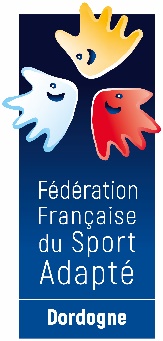 Maison départementale des sports46 rue Kleber – 24000 PérigueuxTél : 06 46 90 00 53E-mail : clement.liabot@sportadapte.fr En partenariat avec l’association des Résidents de la Ferrette le comité Dordogne du sport adapté vous invite à participer à cet événement :CHAMPIONNAT DEPARTEMENTAL SARBACANE PLATEAU 1 – SPORT ADAPTE ADULTEJournée compétitive JEUDI 19 Octobre 2023
Complexe Sportif - Chemin de la Tourasse 47410 LauzunPROGRAMME SPORTIF PREVISIONNEL10H00 		Accueil des équipes 10h30 : 	Répartition des tireurs dans leur catégorie (ou zone de tir). Mise en place des arbitres.10h45 : 	Début de la compétition (les retardataires ne feront pas les volées d’étalonnage)13h00 : 	Sortie des paniers	14h00 : 	Duels15h45 : 	Remise des récompensesINFORMATIONS SPORTIVESEquipement : Chaque équipe doit disposer d’une cible, de ses propres sarbacanes et chaque tireur de ses fléchettes.La Licence FFSA 2023-2024 est obligatoire.COMITE SPORT ADAPTE DORDOGNEMaison départementale des sports46 rue Kleber – 24000 PérigueuxTél : 06 46 90 00 53E-mail : clement.liabot@sportadapte.fr FICHE D’ENGAGEMENT - DEPARTEMENTAL SARBACANE PLT 1 SPORT ADAPTE ADULTE
Lauzun – Jeudi 19 octobre 2023A renvoyer au CDSA24 avant le vendredi 06 octobre 2023N° d’affiliation
 et nom de l’AssociationAccompagnateur
+ N° tel Arbitre(s) désigné(s) :  Nom PrénomNOM - PrénomSexeClasse (AB, BC ou CD) 